Der Heilige Geist kommt zu mirReihe: Was Jesus über den Heiligen Geist sagt (1/3)Schriftlesung: Johannes-Evangelium 14, 15-26Einleitende GedankenWelche Bedeutung hat das Pfingstereignis im Heilsplan Gottes?………………………………………………………………………………………………………………„Ich habe euch mit Wasser getauft, er aber wird euch mit dem Heiligen Geist taufen.“ Markus 1, 8.Bibelstellen zum Nachschlagen: Joel 3, 1-5; Matthäus 3, 11; Markus 1, 8; Apostelgeschichte 1, 5; Apostelgeschichte 2, 1-4Gott lässt mich nicht alleinWarum erzählt Jesus seinen Jüngern, was nach seiner Hinrichtung auf sie zukommen wird?………………………………………………………………………………………………………………Was sollen die Jünger unbedingt wissen?………………………………………………………………………………………………………………Wie verhält sich die Liebe zu Jesus zum Einhalten der Gebote?………………………………………………………………………………………………………………Ist es Dir wichtig ein Leben zu führen, das Gott gefällt? …………………………………………….Was wird Jesus tun, damit die Jünger nach der Himmelfahrt nicht allein sind?………………………………………………………………………………………………………………„Glaubt mir: Es ist gut für euch, dass ich weggehe. Denn wenn ich nicht von euch wegginge, käme der Helfer nicht zu euch; wenn ich aber gehe, werde ich ihn zu euch senden.“ Johannes 16, 7.Was ist das Besondere an dem Helfer, den die Jünger bekommen werden?………………………………………………………………………………………………………………Wohin wird der Geist der Wahrheit kommen?………………………………………………………………………………………………………………Was meint Jesus, wenn er sagt: „Ihr werde mich sehen“? Wann wird das geschehen?………………………………………………………………………………………………………………„Später zeigte sich Jesus mehr als fünfhundert von seinen Nachfolgern auf einmal; einige sind inzwischen gestorben, aber die meisten leben noch.“ 1. Korinther 15, 6.Warum hängt das Leben der Jünger mit dem Leben von Jesus zusammen?………………………………………………………………………………………………………………„Christus ist der Erste, den Gott auferweckt hat, und seine Auferstehung gibt uns die Gewähr, dass auch die, die im Glauben an ihn gestorben sind, auferstehen werden.“ 1. Korinther 15, 20.Bibelstellen zum Nachschlagen: Lukas 24, 49; Johannes 15, 15; Johannes 16, 7; 1. Korinther 6, 17; 1. Korinther 15, 6.20; 1. Johannes 3, 24Gott wohnt in mir!Die Jünger hatten Mühe zu verstehen, warum Jesus nur ihnen erscheinen wird. Warum?………………………………………………………………………………………………………………„Und dann werden die Menschen den Menschensohn mit grosser Macht und Herrlichkeit auf einer Wolke kommen sehen.“ Lukas 21, 27.Wem wird sich Jesus in Zukunft offenbaren?………………………………………………………………………………………………………………An wem komme ich nicht vorbei, wenn ich den Heiligen Geist möchte? ……….………………….Wohnt der Heilige Geist in Dir? …………………………………………………………………………„Wenn jemand an mich glaubt, werden aus seinem Inneren, wie es in der Schrift heisst, Ströme von lebendigem Wasser fliessen.“ Johannes 7, 38.Wie kann ich heute den Heiligen Geist bekommen?  ……………………………………………………………„Kehrt um und jeder von euch lasse sich auf den Namen von Jesus Christus taufen! Dann wird Gott euch eure Sünden vergeben, und ihr werdet seine Gabe, den Heiligen Geist, bekommen.“ Apostelgeschichte 2, 38.Hast Du Dein Leben Jesus anvertraut? ……………………………………………………………….Wann oder bei welcher Gelegenheit? …………………………………………………………………„An jenem Tag werdet ihr erkennen, dass ich in meinem Vater bin und dass ihr in mir seid und ich in euch bin.“ Johannes 14, 20.Bibelstellen zum Nachschlagen: Lukas 21, 25-28; Johannes 3, 8; Apostelgeschichte 2, 17-18.38; Apostelgeschichte 11, 16-17; 1. Korinther 3, 16; 1. Korinther 6, 19; 2. Korinther 1, 21-22; 2. Korinther 3, 3; 2. Korinther 5, 5; Galater 3, 14; Galater 4, 6; Epheser 1, 13-14; Epheser 2, 22; Epheser 4, 4; Titus 3, 5-6; 1. Johannes 2, 20Schlussgedanke„Habt ihr den Geist Gottes bekommen, weil ihr die Vorschriften des Gesetzes befolgt habt, oder habt ihr ihn bekommen, weil ihr die Botschaft, die euch verkündet wurde, im Glauben angenommen habt?“ Galater 3, 2.„Gott selbst ist es, der uns zusammen mit euch im Glauben an Christus, seinen Gesalbten, festigt. Er hat uns alle gesalbt und damit in seinen Dienst gestellt; er hat uns auch sein Siegel aufgedrückt als Bestätigung dafür, dass wir jetzt sein Eigentum sind, und hat uns seinen Geist ins Herz gegeben als Unterpfand und Anzahlung für das, was er uns noch schenken will.“ (2. Korinther 1, 21-22)Bibelstellen zum Nachschlagen: Römer 5, 5; Römer 7, 6; Römer 8, 9-10; 2. Korinther 1, 21-22; Galater 3, 2-5; 1. Thessalonicher 4, 8; 1. Johannes 4, 13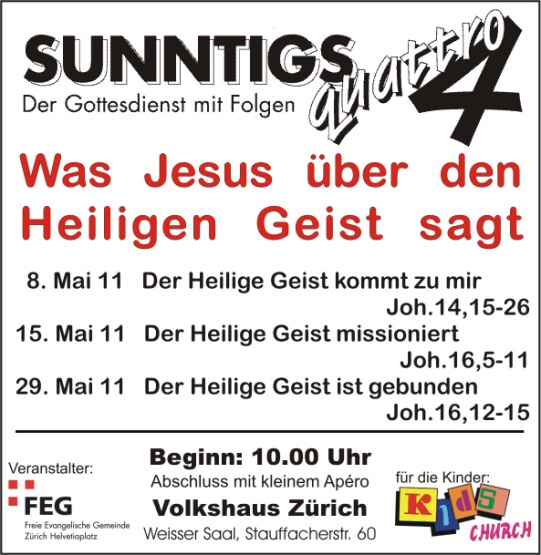 